H L Á Š E N Í   M Í S T N Í H O   R O Z H L A S U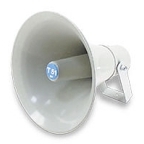 STŘEDA – 26.9.2019Milí spoluobčané.Přejeme vám příjemné dopoledne.Poslechněte si naše hlášení.Dnes od 16,00 hodin se uskuteční v zasedací místnosti obecního úřadu veřejné projednání Územního plánu obce Přáslavice – změny č. 1 a změny č. 2. Zveme tímto všechny občany.MUDr. Peter Keller oznamuje pacientům, že zítra bude mimořádně ordinovat v Přáslavicích od 7,30 hod do 11,00 hod. Sdělujeme občanům, že vývoz bioodpadu proběhne i ve státní svátek – pátek 28.9.2018.Pokud máte zájem o TANEČNÍ PRO DOSPĚLÉ, které budou od října probíhat každý pátek na velkém sále OÚ, přihlaste se na tel. čísle: 770 772 516 nebo na email: hanakoprivova@seznam.cz Další podrobnosti najdete na letáku.Opět se blíží KOŠT SLIVOVICE 2018, který proběhne na VÝSTAVĚ OVOCE A ZELENINY v neděli 7. října. Zájemci o účast v této soutěži přineste své vzorky o objemu ½ litru na OÚ do pátku 5. října. Přijímá se prvních 15 vzorků, od každého pěstitele pouze jeden, za odkupní cenu 150,- Kč za půllitr.